Guidelines     forCompetency Based Training ProgrammeIn Pediatric Endocrinology (PDCC)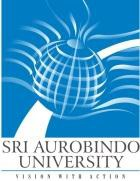 SRI AUROBINDO UNIVERSITYSAIMS HOSPITAL CAMPUS, Indore Ujjain, State Highway, Bhawrasla, Indore, Madhya Pradesh 453555Course Director- Dr Ankita Maheshwari (7046370787) 
(MD, PDF, ESPE fellow, ISPAD Fellow)                   Experience-   2 + 3 yearsProposed  Faculty-Dr Ankita Maheshwari (7046370787) 
(MD, PDF, ESPE fellow, ISPAD Fellow)                   Experience-   2 + 3 yearsDr. Jitendra Chouhan (9424144358     MD, DM     Experience-   Intake Capacity - 1Duration – 1/1.6 (one and half years)CONTENTSINTRODUCTIONOBJECTIVES OF THE PROGRAMMEProgramme goalProgramme objectiveELIGIBILITY CRITERIA FOR ADMISSIONTEACHING AND TRAINING ACTIVITIESSYLLABUSCOMPETENCIESLOG BOOK LEAVE GUIDELINESEXAMINATION INTRODUCTIONThe specialty of Pediatric endocrinology has been developed as a Sub-Specialization of Pediatrics and is concerned with the care of pediatric and adolescent patients with growth disorders, diabetes, thyroid disorders, adrenal disorders, disorders of calcium & bone metabolism, pubertal problems.PROGRAMME GOALTo train the fellows to be able to meet and respond to the changing healthcare needs and expectations of the society.To develop pediatric endocrinologists who possess knowledge, skills and attitudes that will ensure that they are competent to practice endocrinology safely and effectively.PROGRAMME OBJECTIVESThe educational and training process aims to produce Pediatric endocrinologists who:Can address all aspects of healthcare needs of patients and their families.Maintain highest standards appropriate in their professional field.Are aware of current thinking about ethical and legal issues.Are Able to acts as safe independent practitioners whilst recognizing the limitation of their own expertise and are able to recognize their obligation to seek assistance of colleagues where appropriate.Are aware of the procedures and able to take appropriate action, when things go wrong, both in their own practice and in that of others.Will be honest and objective when assessing the performance of those they have supervised and trained.Can take advantage of information technology to enhance all aspects of patient care.Can develop management plans for the “whole patient” and maintain knowledge in other areas of medicine which impinge on the specialty of Pediatric Endocrinology.Understand that effective communication between them and their patients can lead to more effective treatment and care.Apply appropriate knowledge and skill in the diagnosis and management of patients.Establish a differential diagnosis for patients presenting with medical problems by the appropriate use of the clinical history, examination and investigations.Are competent to perform the core investigations and procedures required in their specialties.Develop clinical practice which is based on an analysis of relevant clinical trials and have an understanding of their research methodologies.Are able to apply the knowledge of biological and behavioral sciences in clinical practice.Are able to identify and take responsibility for their own educational needs and attainment of these needs.Have developed the skills of an effective teacher.ELIGIBILITY CRITERIA FOR ADMISSIONS TO THE PROGRAMMEPDCC Pediatric Endocrinology Course:Any medical graduate with DNB/ MD Pediatrics qualification,who has qualified the Entrance Examination(written test  and interview) conducted by SRI AUROBINDO UNIVERSITY and fulfill the eligibility criteria for admission to PDCC Duration of Course: 1 Year.TEACHING AND TRAINING ACTIVITIESThe fundamental components of the teaching programme should include:Case presentation & discussion- once a weekSeminar – Once a weekFaculty lecture teaching- once a monthClinical Audit-Once a MonthA poster and/ or an oral presentation at least once during their training  period in a recognized conference.Research paper during tenure (original paper/review article/case series )The rounds should include bedside sessions, file rounds & documentation of case history and examination, progress notes, round discussions, investigations and management plan.The training program would focus on knowledge, skills and attitudes (behavior), all essential components of education. It is being divided into theoretical, clinical and practical in all aspects of the delivery of the rehabilitative care, including methodology of research and teaching.Theoretical: The theoretical knowledge would be imparted to the candidates through discussions, journal clubs, symposia and seminars. The students are exposed to recent advances through discussions in journal clubs. These are considered necessary in view of an inadequate exposure to the subject in the undergraduate curriculum.Symposia: Trainees would be required to present a minimum of 10 topics based on the curriculum during their tenure. A free discussion would be encouraged in these symposia. The topics of the symposia would be given to the trainees with the dates for presentation.Clinical: The trainee would be attached to the concerned faculty member to be able to pick up methods of history taking, examination, prescription writing and management in rehabilitation practice.Bedside: The trainee would work up cases, learn management of cases by discussion with faculty of the department.Journal Clubs: This would be a weekly academic exercise.The candidate is expected to  summarize and discuss the scientific article critically. The faculty member will suggest the article and moderate the discussion, with participation by other faculty members and resident doctors. Research: The student would carry out the research project in accordance with SRI AUROBINDO UNIVERSITY guidelines. He/ she would also be given exposure to partake in the research projects going on in the departments to learn their planning, methodology and execution so as to learn various aspects of research.Training Rotations:Specialty training shall comprise of rotations in:Clinical endocrinology-  10 months Laboratory endocrinology – 2 weeksRadiology posting- 2 weeksPediatric surgery & Urology- 2 weeks Posting in Diet Department- 2 weeks Posting in paediatric Neurology/Genetics (2 weeks)Diseases and presentationsGrowth DisordersKnow the normal growth physiologyGrowth chart plotting and assessment in relation to growth disorders Know about various causes of short and tall statureRecognize features in the presentation which suggest serious pathologyKnow work-up and management of growth disordersBecome familiar with stimulation & suppression tests with respect to growth disordersKnow to recognize and manage cases of short stature & tall statureBe familiar with all aspects of growth hormone therapyBe able to counsel the parents about various management aspects Thyroid DisordersKnow the detailed anatomy, embryology and functions of thyroid glandBe familiar with the importance of newborn screening of thyroid disordersBe able to recognize hypothyroidism and able to investigate and manage thyroid disordersKnow the details about imaging modalities for thyroid disordersBe able to manage and follow patients with hypothyroidism & hyperthyroidismDiabetesBe able to understand the basics of pancreas anatomy and functionBe able to diagnose and understand the severity of diabetic ketoacidosisKnow about insulin therapy with different regimesBe able to give diabetes education to familiesBe familiar with complications of diabetes and regularly follow-up patients with diabetesBe familiar with newer therapies (insulin pump, CGMS) in diabetes managementCalcium & bone metabolic disordersKnow the presenting features of calcium disorders, rickets, osteogenesis imperfecta, collagen disorders  Be familiar with potential associated abnormalitiesKnow about investigations and management planKnow about the novel therapies for osteoporosis and related disordersKnow about prognostication of these disordersPubertal disordersBe familiar with the normal physiology of puberty Know and recognize precocious puberty Be able to perform stimulation tests in cases of precocious puberty Be able to manage precocious puberty cases and counsel the relatives about therapy and prognosisBe able to investigate for etiology of delayed pubertyKnow about Hormone replacement therapyAdrenal disordersKnow about physiology of adrenal glands and the pathology related to themUnderstand the potentially life threatening nature of these disordersKnow the approach to adrenal disorders with managementBe able to work in liason with Pediatric surgery/urology department for management of various adrenal disordersDisorders of sexual development(DSD)Know the anatomy & embryology of gonads and sexual differenciationAssess the severity of the condition and the social emergency in cases of atypical genitaliaInstitute appropriate emergency treatment in cases of congenital adrenal hyperplasiaBe able to investigate DSD in a proper mannerUnderstand the concept of multi-disciplinary management in DSD and work in liason with pediatric surgeon/ urologist, child psychiatrist/ psychologist, geneticistKnow the importance of empathy & counselling in cases of DSD Other areas in which knowledge is to be acquired:Biostatistics, Research Methodology and Clinical EpidemiologyEthicsMedico legal aspects relevant to the disciplineHealth Policy issues as may be applicable to the disciplineCompetenciesResidents of this training program will be equipped to function effectively within the current and emerging professional, medical and social contexts. At the completion of the training program in Pediatric Endocrinology, as defined by this curriculum, it is expected that the pediatric endocrinologist will have developed the clinical skills and have acquired the theoretical knowledge for competent pediatric endocrinology practice.LOG BOOKA candidate shall maintain a log book of cases ,academic activities, stimulation tests performed during the training period, certified by the concerned teacher / Head of the department.This log book shall be made available to the board of examiners for their perusal at the time of the final examination.The log book should show evidence that the before mentioned subjects were covered (with dates and the name of teacher(s) The candidate will maintain the record of all academic activities undertaken by him/her in log book .Personal profile of the candidateEducational qualification/Professional dataRecord of case historiesProcedures learntRecord of case Demonstration/PresentationsEvery candidate, at the time of practical examination, will be required to produce performance record (log book) containing details of the work done by him/her during the entire period of training as per requirements of the log book. It should be duly certified by the supervisor as work done by the candidate and countersigned by the administrative Head of the Institution.In the absence of production of log book, the result will not be declared.Leave RulesPDCC Trainees are entitled to leave during the course of PDCC training as per the Leave Rules prescribed by SRI AUROBINDO UNIVERSITYEXAMINATIONThe scheme includes:-The summative assessment of competence will be done in the form of Exit Examination in a two-stage examination comprising the theory and practical part.Theory Examination:The Theory examination comprises of 2 papers with maximum marks of   100.Practical Examination:Maximum marks : 300Comprises of Clinical Examination and vivaThe candidate has to score a minimum of 50% marks in aggregate i.e. 250 out of total 500 marks (Theory & Practical) with at least 50% marks in theory examination to qualify in the Fellowship Exit Exam.The Theory and Practical of Fellowship Exit Examination shall be conducted at the same examination centre of the concerned specialty.Declaration of Fellowship Exit ResultsFellowship Exit Examination is a qualifying examination.Results of Fellowship Exit Examination (theory & practical) are declared as PASS/FAIL.